Red TricycleApril 21, 2019http://redtri.com/los-angeles/10-things-to-do-in-los-angeles-with-visiting-grandparents/  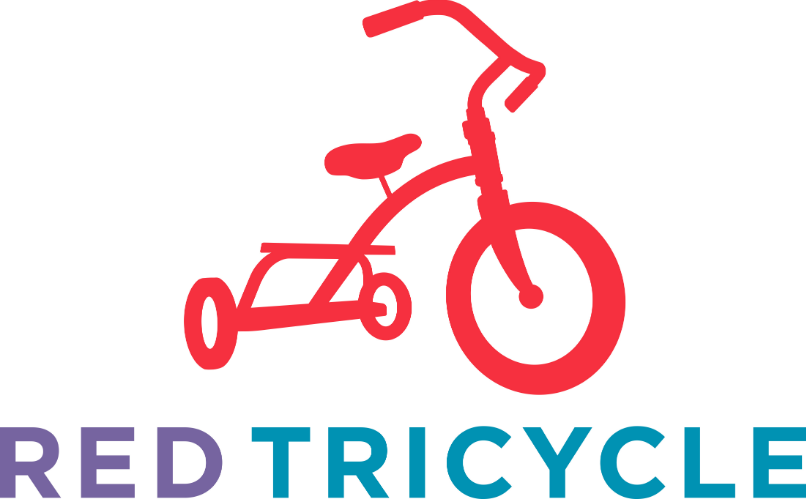 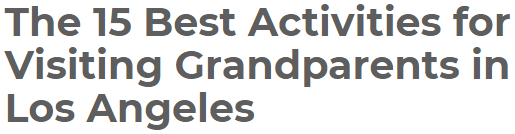 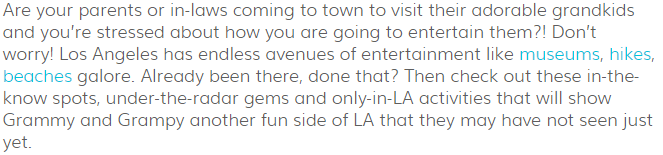 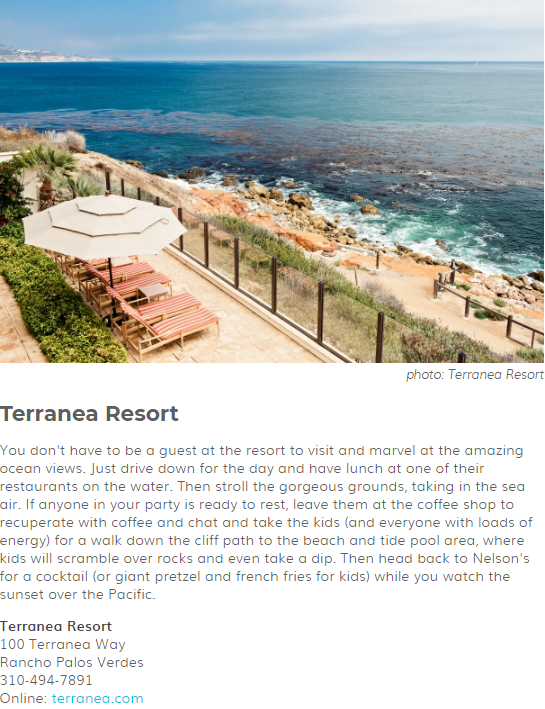 